Муниципальное автономное дошкольное образовательное учреждение г.о. Саранск«Детский сад №112» Рассмотрена и одобрена                                             «Утверждаю»на заседании педагогического                                    Заведующая МАДОУ «Детский сад№112»совета №5 от                                                                  ______________________ Л.В.Любавцева«28» августа 2020 года                                                                          протокол №5 от  28.08.2020  годаДОПОЛНИТЕЛЬНАЯ ОБЩЕОБРАЗОВАТЕЛЬНАЯ ПРОГРАММА (ДОПОЛНИТЕЛЬНАЯ ОБЩЕРАЗВИВАЮЩАЯ ПРОГРАММА) «Маленькие волшебники»Возраст детей: 3-4 летСрок реализации: 1 год 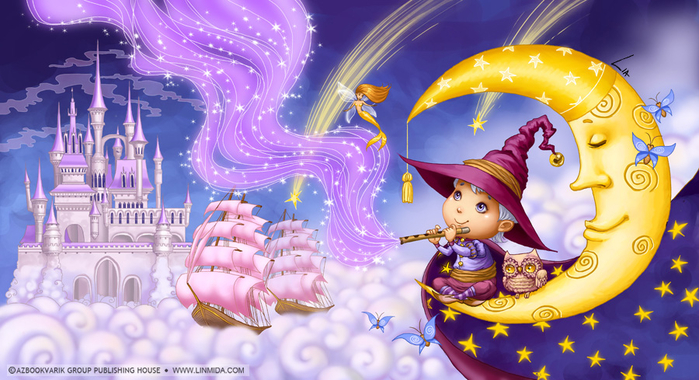                                                                   Составитель:                                                                                                                                                                            Иванкова Е.А.Саранск, 2020-2021 гг.СОДЕРЖАНИЕПАСПОРТ ПРОГРАММЫПОЯСНИТЕЛЬНАЯ ЗАПИСКА   Художественно – творческая деятельность (лепка, рисование, аппликация) очень интересна для ребенка – дошкольника, так как удовлетворяет его потребность в деятельности в частности; в необходимости отражения полученных впечатлений от окружающей жизни, потребности отражения и выражения своего отношения к увиденному, пережитому. Эта деятельность отвечает особенностям мышления ребенка данного возраста.   В изобразительной деятельности идёт интенсивное познавательное развитие. У ребенка дошкольного возраста уже формируются первые сенсорные ориентировки в цвете, форме, величине, фактуре предметов, развивается способность всматриваться, вслушиваться, анализировать предметы, явления, видеть в них общее и отличительное, быть внимательным. Идёт первоначальное освоение орудийных действий с изобразительным материалом. Надо правильно брать карандаш (кисть): тремя пальцами, держать большим и средним, не близко к отточенному концу (ворсу), придерживая сверху указательным пальцем. Слишком сильное сживание карандаша пальцами приводит к перенапряжению руки, скованности движений; слишком слабое – не удерживает (кисть). Эти действия имеют ярко выраженную сенсорную основу: темп, размах, ритм, направление движений, ощущение характера изобразительного материала – всё это требует ещё и координации в работе зрительных и двигательных анализаторов. Изображая простейшие предметы и явления, ребёнок познаёт их, у него формируются первые представления.   Постепенно малыш учится рассказывать об увиденном и поразившем его явлении языком красок, линий, словами. Ответная положительная эмоциональная реакция взрослых поддерживает у ребёнка стремление больше видеть, узнавать, искать ещё более понятный и выразительный язык линий, красок, форм. Там стимулируется развитие творчества ребенка.   Приобщая ребёнка к творческой деятельности, возможно не только закрепить в его памяти уже сформированные образцы, но и создавать новые (особенно близкие к последним по форме, величине и т.п.). При этом необходимо использовать методы сравнения, соотнесения, ориентировочность действия, которые опираются на зрительно – анализирующую деятельность восприятия. Так у ребенка развиваются пространственное восприятие и глазомер, формируется и ориентировка в микропространстве (на столе с игрушками, затем на листе бумаги ).   Процесс обучения строится на взаимодействии ребёнка с педагогом и детьми. В процессе такого взаимодействии выстраиваются отношения, формируется личность человека. В любой художественно – творческой деятельности возможно успешное развитие таких качеств личности как  самостоятельность, инициативность, коммуникативность, а также способность подчинять своё поведение элементарным правилам – как праобраз будущей саморегуляции, самоуправления.   Таким образом, творческая деятельность важна не столько для овладения умением рисовать, лепить, заниматься аппликацией, сколько для общего психического и личностного развития ребёнка.   Для этого необходимо разработать занятия, таким образом, чтоб они содержали в себе систему игровых ситуаций. Предлагается серия пальчиковых игр для развития мелкой моторики и координации в системе «глаз - рука». Содержание пальчиковой гимнастики на каждом занятии согласовано с темой и художественными образами. Расширение эстетического опыта ребенка через взаимосвязь литературного и визуального образов.   Данная программа направлена на развитие у ребёнка любви к прекрасному, обогащению его духовного мира, развитие воображения, эстетического отношения к окружающей действительности, приобщение к искусству как неотъемлемой части духовной и материальной культуры, эстетического средства формирования и развития личности ребёнка.Направленность программы. Художественно –эстетическая.Новизна программы.Новизна данной образовательной программы состоит в возможности использования различных видов материалов в работе, и применение нетрадиционных техник в выполнении изделий.3. Актуальность программы. Актуальность разработки программы обусловлена необходимостью совершенствования методов и средств художественно – творческого воспитания ребенка, раскрытия его индивидуальных особенностей, творческих способностей.Рисование, лепка, аппликация, как виды продуктивной деятельности имеют неоценимое значение для подготовки детей к школе. В этих видах деятельности у детей формируются те качества всесторонне развитой личности, которые необходимы для последующего обучения в школе. Важна также выработка психологической готовности ребёнка к школе: желания учиться, стремление узнавать новое, овладевать умениями, целенаправленно и организованно заниматься, внимательно выслушивать и выполнять указания педагога.Отличительные особенности программы.- работа с различными материалами (бумага, салфетки, пластилин, бросовый материал и т.д.).- использование нетрадиционных техник рисования( ладошками, монотипия, ватные палочки, тычок сухой кистью, оттиск готовой формы и т.д.).5. Педагогическая целесообразность программы.- принцип культуросообразности: построение или корректировка универсального эстетического содержания программы с учётом региональных культурных традиций.- принцип сезонности: построение или корректировка познавательного содержания программы с учётом природных или климатических особенностей данной местности в данный момент времени.- принцип систематичности и последовательности: постановка и корректировка задач эстетического воспитания и развития детей в логике «от простого к сложному», «от близкого к далекому», «от хорошо известного к малоизвестному и незнакомому».- принцип цикличности: построение и корректировка содержания программы с постепенным усложнением и расширением от возраста к возрасту.- принцип природосообразности: постановка и корректировка задач художественно – творческого развития с учётом «природы» детей- возрастных и индивидуальных особенностей. 6. Цель программы - формирование у детей дошкольного возраста художественно-творческих способностей в изобразительной деятельности.Реализация художественного и эстетического воспитания предусматривает: - формирование первых представлений о прекрасном в жизни и искусстве, способности воспринимать его; - формирование художественно-образных представлений и мышления, эмоционально-чувственного отношения к предметам и явлениям действительности. Воспитание эстетического вкуса, эмоциональной отзывчивости на прекрасное;          - развитие творческих способностей в рисовании и лепке;- обучение основам создания художественных образов, формирование практических навыков работы в различных видах художественной деятельности;- развитие сенсорных способностей восприятия чувства, цвета, ритма;- знакомство детей с нетрадиционными техниками изображения, их применением, выразительными возможностями, свойствами изобразительных материалов.7. Задачи программы. Образовательные:   Создание условий для свободного экспериментирования с художественными материалами и инструментами:  -развитие интереса к различным изобразительным материалам и желания работать с ними.   -ознакомление с универсальным «языком» искусства – средствами художественно-образной выразительности .-побуждать детей изображать доступными им средствами выразительности, то что для них интересно или эмоционально значимо.                 Воспитательные :            -воспитание художественного вкуса и чувства гармонии.  -воспитание доброжелательного отношения к сверстникам, эмоциональной отзывчивости, умения ждать, радоваться достигнутому результату, сопереживать. Культурно-гигиенические навыки и навыки самообслуживания, стремление к самостоятельности, опрятность, аккуратность, бережное отношение к вещам, навыки культуры поведения, положительное отношение к окружающему миру.Развивающие:    Развитие эстетического восприятия художественных образов (в произведениях искусства) и предметов (явлений) окружающего мира, как эстетических объектов.   Развитие художественно-творческих способностей в продуктивных видах деятельности.   Способствовать возникновение у ребенка ощущения, что продукт его деятельности интересен другим (детям, педагогу, родителям).8. Возраст детей. Младший дошкольный возраст (3-4 года)9.Срок реализации дополнительной образовательной  программы: 1 учебный  год. 10. Форма  детского  образовательного объединения: кружок.Режим организации занятий: - общее кол-во часов в учебный год (октябрь-май) - 8 часов 15 минут;- занятие 1 раз в неделю во второй половине дня, длительностью 15 минут.11. Методы и формы обучения:- беседа, рассматривание изделий русского декоративно-прикладного искусства, дидактические игры, выставки, экскурсии, конкурсы, развлечения, праздники.   В начале каждого занятия несколько минут отводится на теоретическую беседу(5 мин), затем дети приступают к практической работе и завершается занятие просмотром, обсуждением и выявлением лучших работ.Программа предусматривает индивидуальные и коллективные формы обучения, а также самостоятельное изучение материала. 12.Методическое обеспечение программы.Подготовка к занятию состоит из нескольких этапов: наблюдение предметов и явлений окружающей действительности, знакомство с предметами искусства, разработка дидактических материалов, методических разработок, методических пособий. Выполнение этих пунктов способствует тому, чтобы каждое занятие проводилось методически правильно.13. Условия реализации программы.Для реализации программы необходимо иметь наглядный и демонстративный материал в соответствии с темами занятий:-техническое оснащение;-дидактический материал;-схемы выполнения работ;-материалы и оборудования к занятиям;-демонстрационные полки, стенды;-анкеты, диагностические листы.14. Ожидаемые результаты и способы их проверки. Проанализировав авторские разработки, а также передовой опыт работы с детьми, накопленный на современном этапе отечественными и зарубежными педагогами-практиками, я заинтересовалась возможностью применения нетрадиционных приемов изо-деятельности в работе с дошкольниками для развития воображения, творческого мышления и творческой активности.В данной программе большое внимание уделено различным нетрадиционным техникам работы детей с красками: рисование пальцами, рисование штампом, рисование кисточкой.    Структура занятия:Постановка цели и задач занятия;Объяснение нового материала, игровой момент; (теоретическая часть занятия);Повторение последовательности выполнения работы;Практическая часть занятия (самостоятельная работа детей);Физкультминутка;Продолжение работы;Подведение итогов.Система занятий построена с учётом принципов последовательности и системности в формировании знаний, умений и навыков.Программа «Маленькие волшебники» рассчитана на 1 год обучения.Количество занятий в год- 72.   Программа предполагает проведение занятий 1 раз в неделю, в первой половине дня. Общее количество учебных занятий в год по рисованию – 24ч, по лепке – 24ч, по аппликации – 24. Педагогический анализ знаний, умение и навыков детей (педагогическая диагностика) проводится 3 раза в год( первичный – сентябре, промежуточный – в январе и итоговый – в мае).Ожидаемые результаты (Рисование)Развивать восприятие детей, обогащать сенсорный опыт путём выделения формы предметов, обведения их по контуру.Привлекать внимание детей и изображённым на бумаге разнообразным линиям, конфигурациям. Побуждать их задумываться над тем, что они нарисовали, на что это похоже. Вызвать чувство радости от штрихов и линий, которые дети нарисовали сами. Побуждать к дополнению нарисованного изображения характерными деталями: к осознанному повторению раннее получившихся штрихов, пятен, форм. Учить ритмичному нанесению линий, штрихов, пятен, мазков; сопровождать движения карандаша или кисти словами, игровыми действиями (например: «Дождик, чаще кап – кап – кап!», «Бегут ножки по дорожке – топ - топ»).Развивать эстетическое восприятие окружающих предметов. Учить различать цвета карандашей, фломастеров, правильно называть их. Учить рисовать разные линии (длинные, короткие, вертикальные, горизонтальные, наклонные ), пересекать их, уподобляя предметам: ленточкам, платочкам, дорожкам, ручейкам, сосулькам, заборчику и др. Подводить детей к рисованию предметов округлой формы.Предлагать детям отображать в рисунках свои впечатления об окружающем мире доступными графическими и живописными средствами. Учить изображать простые предметы, рисовать прямые линии (короткие длинные) в разных направлениях, перекрашивая их. Подводить детей к изображению предметов разной формы (округлая, прямоугольная) и предметов, состоящих из комбинаций разных форм и линий(неваляшка, снеговик, и др.).Формировать правильную позу при рисовании (сидеть свободно, не наклоняться низко над листом бумаги). Продолжать детей знакомить с красками и формировать навыки рисования кистью (набирать краску на ворс: аккуратно обмакивать её всем ворсом в баночку с краской, снимать лишнюю краску о край баночки легким прикосновением ворса, хорошо промывать кисть, прежде чем набирать краску другого цвета; приучать вытирать промытую кисть о мягкую тряпочку или бумажную салфетку: проводить линии, рисовать и раскрашивать замкнутые формы).Учить бережно относиться к материалам, правильно их использовать.Подводить детей к изображению знакомых предметов, предоставляя свободу выбора содержания изображения. Методы и приёмыДля того, чтобы у детей возникло желание выполнять учебное задание, педагогу необходимо проводить специальную работу, направленную на формирование игровой мотивации. А также при построении занятий использовать принцип «систематичности и последовательности», решать задачи изобразительной деятельности и развития детей в логике «от простого к сложному», «от близкого к далекому», «от хорошо известного к малоизвестному и незнакомому ».   Использование на занятиях художественного слова, рисование иллюстраций к потешкам, сказкам, стихотворениям; развитие монологической речи при описании репродукций картин художников, собственных работ и работ своих товарищей - важный методический прием. Он повышает положительное эмоциональное отношение детей к занятию.
Использование на занятиях художественного слова, рисование иллюстраций к потешкам, сказкам, стихотворениям; развитие монологической речи при описании репродукций картин художников, собственных работ и работ своих товарищей -важный методический прием. Он повышает положительное эмоциональное отношение детей к занятию.    Следует побуждать рисовать самые разнообразные предметы, окружающие и привлекающие внимание в процессе игр, расширять кругозор детей в процессе рассматривания картин, различных наблюдений, экскурсий, занятий по ознакомлению с окружающими (люди, природа, мир), а также знакомить со строением предметов, объектов, обведением руками по контуру предмета. Постепенно , обращая внимание детей на рисунок, надо учить находить их сходство получившихся на бумаге штрихов и линий с окружающими предметами.   Для успешного овладения рисованием важно развивать сенсорные основы изобразительной деятельности: восприятие предметов различной формы (зрительное, осязательное, кинестетическое) и цвета.   Просмотр всех рисунков в конце занятия воспитывает у детей интерес к результатам сверстников, собственной деятельности. Анализ работ должен идти от игрового персонажа.Ожидаемые результаты (Лепка) Вызывать у детей интерес к лепке. Знакомить с пластическим материалом: пластилином. Учить детей аккуратно пользоваться материалами. Учить детей отламывать комочки пластилина от большого куска, раскатывая комочек между ладонями прямыми движениями, лепить палочки, колбаски, соединять концы палочки, плотно прижимая их друг к другу (колечко, бараночка, колесо и др.).Учить раскатывать комочек пластилина или соленого теста круговыми движениями ладоней (шарик, яблоко, ягода и д.р.), сплющивать комочек между ладонями (лепёшки, печенье, пряники), украшать их. Учить соединять две вылепленные формы в один предмет: палочка и и шарик (погремушка или грибок и т.п.).Приучать детей к аккуратному обращению с пластилином и вылепленные предметы аккуратно выкладывать на дощечку или специальную заготовку.   Методы и приёмы.В лепке применяется информационно-рецептивный метод, т.е. подражательный, повторяющий формообразующие движения.    Занятия по лепке носят предметный характер , т.е. дети лепят отдельные фигурки.    Пластичные материалы предоставляет больше возможности для развития и обучения детей. Во время лепки развивается мелкая моторика пальцев рук, воображение детей, формируются и развиваются навыки ручного труда,  дети учатся координировать движения рук, приобретают новый сенсорный опыт -чувство пластики, формы и веса.Важный момент в проведении занятия -  оценка деятельности детей. Воспитателю необходимо вызывать радостное настроение , оценивая сам процесс результаты работы , и поддерживать детей желание лепить. Большое  значение в процессе обучения имеет правильно подобный материалы оборудование. Современные технологии позволили усовершенствовать используемый пластичный материал – пластилин стал более мягким и эластичным , приобрел  разнообразные расцветки, перестал липнуть к рукам Эти качества превращают работу с ним в приятное и  интересное занятие , как для детей, так и для взрослых . Ожидаемые результаты ( Аппликация)Развивать  композиционные  умения:  составлять изображение предмета из нескольких частей, ритмично располагать одинаковые  формы в ряд;чередовать две или нескольких форм;  строить изображение в зависимости от композиционной основы ( формировать умение располагать вырезанные формы на листе в определенном порядке и наклеивать в соответствии с сюжетом);учить вырезать геометрические растительные элементы;знакомить с ножницами как художественной инструментом;совершенствовать технику аппликации:  резать ножницами по прямо, не доходя до края, останавливаясь на  контрольной линии сгиба;  резать  по сгибам;  переплетать бумажные полоски ,  закруглять уголки прямоугольной формы;  оформлять поделку по своему желанию  вырезанными элементами;познакомить детей  с разными способами создания выразительного образа (обрывание, выщипывание или сминание бумажной формы для передачи фактуры, вырезание симметричное, силуэтное, модульная аппликация);способствовать сотрудничеству детей при выполнении коллективных работ , в основу которых могут быть  положены как сюжетные , так и декоративные образы , соотнесению замыслов и действий детей: поощрять их стремление использовать разные материалы и техники ( например, при создании коллажей берутся бросовые материалы, ткани, веточки, листья, вырезанные из бумаги элементы рисунков, сконтруированные из бумаги детали и т.п., которые располагают на цветном фоне).Методы и приемыЗанятия аппликацией является хорошим средством психофизиологического развития детей дошкольного возраста. Большое значение имеет реализация задач телесно- двигательного (физического ) развития в процессе аппликации.В предметной и сюжетной аппликации развивается способность ребенка выделять композиционный центр; помещать изображение в центре листа,  располагая дополнительные элементы изображения  по пространству  всего листа и уравновешивая их, т.е.  развивается зрительно - пространственная ориентация в микропространстве.Вырезанные по ломанным, дугообразным, волнистым и характерным линиям способствует также и развитию навыков  графических движений, умение осуществлять двигательные графические композиции.На этих занятиях развивается зрительно - пространственная ориентация в двухмерном и трехмерном пространстве, а также сенсомоторные координации.На занятиях знакомим детей с бумагой как художественным материалом, создавать условия для экспериментального освоения эксперементального  освоения ее свойств и способов своего воздействия на бумагу (лёгкое, тонкое, цветная, красивая, яркая, сминается, рвётся, разрезается, приклеивается)и на этой основе учить детей.Материалы, инструменты и оборудование, требуемые для реализации программы.Учебно-наглядные пособия: стенды; игрушки;образцы готовых работ;Материалы:  Цветные карандаши, простые карандаши, ластики;Пластилин, стеки. Акварельные краски;  Цветная бумага ; Бумажные салфетки; Кисточки (разных номеров); Клеенка;  Банки или стаканчики для воды; Листы белой и тонированной бумаги в формате  А 4 , альбом для рисования;  Мягкая бумага (салфетки, газеты, туалетная бумага);  Клей ПВА, клеящие карандаши, клеевые кисточки; Иллюстрации из старых журналов, цветных газет, буклеты; старые календари; Пробки, губки, колпачки фломастеров и авторучек; Вата, ватные диски, ватные палочки; Зубные щетки, щетки; Пластиковые вилки; Ножницы; Пуговицы разных размеров .Ожидаемый результат работы: Организация ежемесячных выставок детских работ. Тематические выставки в « ЦДТ № 1». Участие в городских, республиканских и всероссийских выставках и конкурсов в течение года.   Декоративно-прикладное искусство располагает многообразием материалов и техник. Зачастую ребенку недостаточно привычных, традиционных способов и средств, чтобы выразить свои фантазии. Нетрадиционные методики очень привлекательны для детей, так как они открывают большие возможности выражения собственных фантазий, желаний и самовыражению в целом. Применяя нетрадиционные методики в работе можно достичь значительных результатов. 15. Форма подведения итогов. Итоговое занятиеУЧЕБНО-ТЕМАТИЧЕСКИЙ ПЛАН СОДЕРЖАНИЕ ИЗУЧАЕМОГО КУРСАКАЛЕНДАРНО-ТЕМАТИЧЕСКИЙ ПЛАН  «Маленькие волшебники»МЕТОДИЧЕСКОЕ ОБЕСПЕЧЕНИЕ ПРОГРАММЫФормы занятий планируемых по каждой теме или разделу – игра.Приемы и методы организации – беседа, показ, решение проблемных ситуаций, экспериментирование, практическое занятие.Дидактический материал – конструктор, образцы построек.Техническое оснащение занятий.Групповая комната четко разделена на зону для занятий и игровую зону. Зона для занятий группы оснащена  детской мебелью, соответствующей по параметрам возрасту воспитанников, целесообразно расставленной относительно света и с учетом размещения настенной магнитной доски.  Материалы и оборудование, необходимые для занятий доступны детям и убираются ими на место самостоятельно, что дает возможность развивать социально – коммуникативные навыки детей.                               СПИСОК ЛИТЕРАТУРЫСписок литературы для педагоговГусакова М.А. Аппликация. Уч.-изд. М.: Просвещение, 1977 – 148с.Доронова Т.Н. Природа, искусство и изобразительная деятельность детей: метод. Рекомендации для воспитателей, работающих по программе «Радуга»/Т.Н.Доронова.- 5-еизд.-М.:Просвещение,2004.-160с.:ил.Комплексная диагностика уровней освоения программы под редакцией М.А. Васильевой, В.В. Гербовой, Т.С. Комаровой: диагностический журнал. Первая младшая группа. –Волгоград: Учитель, 2012 – 43с.Котова И.Г. Развитие творчества детей дошкольного возраста в исследованиях педагогов и психологов. Педагогическое образование и наука. Научно-методический журнал №6,2011.Лыкова И.А. Букашки из бумажки. Аппликация из бумаги. Учебно-метод. Пособие – М.: «КАРАПУЗ-ДИДАКТИКА», 2007.- 22 с, ил.Лыкова И.А. Изобразительная деятельность в детском саду: планирование, конспекты занятий, методические рекомендации. Младшая группа. М.: «КАРАПУЗ-ДИДАКТИКА», 2007. -144с., 24л. Вкл., переиздание дораб. И допЛыкова И.А. Изобразительная деятельность в детском саду: Путешествие в тапочках, валенках, ластах, босиком, на ковре – самолете и в машине времени Конспекты занятий в ИЗО-студии. -.: «КАРАПУЗ-ДИДАКТИКА», 2008. 192 с., 16 л.вкл.Юганова И. О предупреждении отклонений в познавательной деятельности детей дошкольного возраста. Журнал Дошкольное воспитание-№6,2001.Список литературы, рекомендуемый для детей родителейЕ.Румянцева «Аппликация. Простые поделки» Москва, «Айрис-пресс»,2008.Е. Румянцева «Простые поделки без помощи мамы» Москва, «Айрис-пресс», 2006. И.А.Лыкова «Морская лепка», «Карапуз-дидактика», 2006.Е.Г. Лебедева «Простые поделки из бумаги и пластилина» Москва, «Айрис-пресс»,2005.1.Паспорт программы32. Пояснительная записка43.Учебно-тематический план74.Содержание изучаемого курса95.Методическое обеспечение дополнительной образовательной программы236.Список литературы257Приложения 21Наименование программыДополнительная образовательная программа «Маленькие волшебники»(далее - Программа)Руководитель программыВоспитатель Иванкова Елена АндреевнаОрганизация-исполнительМАДОУ «Детский сад № 112» г.о. СаранскАдрес организацииисполнителяг. Саранск ул. Володарского д. 37Цель программыформирование у детей художественно-творческих способностей в изобразительной деятельностиНаправленность программыЭстетическое, художественно-творческоеСрок реализации программы 1 годВид программыУровень реализации программы адаптированная   дошкольное  образованиеСистема реализации контроля за исполнением программыкоординацию деятельности по реализации программы осуществляет администрация образовательного учреждения;практическую работу осуществляет педагогический коллективОжидаемые конечные результаты программызнать: как аккуратно пользоваться материалами для лепки, аппликации, рисования, что такое: колечко, баранка, колесо, палочки, колбаски, комочек, лепешка и  т.д и на что это может быть похоже;уметь: в лепке - раскатывать комочек пластилина руками в шарик, сплющивать в лепешку; украшать их, соединять концы колбаски, лепить отдельные фигуры. В аппликации - составлять изображения из нескольких частей, чередовать две или несколько форм, вырезать геометрические фигуры. Рисование - наносить узор при помощи капель, штрихов, линий, изображать простые предметы;владеть: умением аккуратно и безопасно пользоваться материалами для лепки, аппликации, рисования. №п/пНаименование разделов и темКоличество часовКоличество часовКоличество часовКоличество часов№п/пНаименование разделов и темвсеговсеготеорияпрактика№п/пНаименование разделов и темкол-во занятиймин.теорияпрактика1Азбука рисования «Мой веселый звонкий мяч»115 мин5 мин 10мин2Азбука рисования «Дорожки для цыплят»115 мин5 мин10мин3Азбука рисования «Яблоко с листочком»115 мин5 мин10 мин4Азбука рисования «Дождик, дождик»115 мин5 мин10 мин5Азбука рисования «Ягоды и яблочки»115 мин5 мин10 мин6Аппликация «Листопад»115 мин5 мин10 мин7«Репка на грядке»115 мин5 мин10 мин8 Аппликация рябинка с элементами рисования «Рябинка»115 мин5 мин10 мин9«Петух»115 мин5 мин10 мин10«Поднос»115 мин5 мин10 мин11«Сказочные птицы»115 мин5 мин10 мин12«Матрешка»115 мин5 минин13«Новогодняя игрушка»115 мин5 мин10 мин14«Снежинка на окне»115 мин5 мин10 мин15«Зимние пташки»115 мин5 мин10 мин16«Праздничная елочка»115 мин5 мин10  мин17«Бублики-баранки»115 мин5 мин10 мин18«Мишка на севере»115 мин5 мин10 мин19«Зайчик»115 мин5 мин10 мин20«Снеговичок»115 мин5 мин10  мин21«Рыбки в аквариуме»115 мин5 мин10 мин22«Зимний лес»115 мин5 мин10 мин23«В некотором царстве»115 мин5 мин10 мин24«Открытка к 23 февраля»115 мин5 мин10 мин25«Букет для мамочки»115 мин5 мин10 мин26«Танцующая неваляшка»115 мин5  мин10 мин27 «Солнышко»115 мин5  мин10 мин28«Мышка и репка»115 мин5 мин10 мин29«Ручеек и кораблик»115 мин5 мин10 мин30«Полет на луну»115 мин5 мин10 мин31«Почки и листочки»115 мин5 мин10 мин32«Весенний ковер»115 мин5 мин10 мин33«Носит одуванчик желтый сарафанчик»115 мин5  мин10 мин34«Цыплята и одуванчики»115 мин5 мин10 мин35«Бабочка-коробочка»115 мин5 мин10 мин36«Солдатский треугольник»120 мин10 мин10 минИтого: 36545мин180мин360минМодульСодержаниеМетоды обученияФормыработыРабота с родителямиАзбука рисования «Мой веселый звонкий мяч»Азбука рисования «Дорожки для цыплят» Азбука рисования «Яблоко с листочком»Азбука рисования «Дождик, дождик»Азбука рисования «Ягоды и яблочки»Аппликация «Листопад»«Репка на грядке» Аппликация рябинка с элементами рисования «Рябинка»«Петух»«Поднос»«Сказочные птицы»«Матрешка»«Новогодняя игрушка»«Снежинка на окне»«Зимние пташки»«Праздничная елочка»17.«Бублики-баранки» 18.«Мишка на севере» 19. «Зайчик»20. «Снеговичок»21. «Рыбки в аквариуме»22. «Зимний лес»23. «В некотором царстве»24. «Открытка к 23 февраля»25.«Букет для мамочки»26. «Танцующая неваляшка»27. «Солнышко»28. «Мышка и репка»29. «Ручеек и кораблик»30. «Полет на луну»31. «Почки и листочки»32. «Весенний ковер»33. «Носит одуванчик желтый сарафанчик»34. «Цыплята и одуванчики»35. «Бабочка-коробочка»36. «Солдатский треугольник»Итоговое занятиеДать представление о способах рисования круглых предметов при помощи шаблона. Учить  отгадывать  загадки об игрушках.Вызвать у детей интерес к процессу рисования, выявить уровень владения карандашами, учиться держать карандаш в правой руке тремя пальчиками, поддерживать чувство удовлетворения от процесса работы.Дать представление о способах рисования лапок птиц. Учить отгадывать загадки о птицах. Вызвать интерес к процессу рисования. Учить рисовать зигзагобразные линии.Беседовать на тему «Плоды лета». Дать представление о азбуке рисования (пятно, форма,круг).Научить рисовать без шаблона предмет округлой формы и оформить в цвете.Вести познавательную беседу «Солнышко и дождик». Познакомить с нетрадиционной изобразительной деятельностью рисования пальчиками. Научить рисовать точки и короткие линии. Научить рисовать дождик из тучек. Сделать аппликацию изображение тучи(обрывная аппликация кусочками бумагиУчить отгадывать загадки о фруктах и ягодах. Научить рисовать круг, овал, овал с вытянутым кончиком. Научить рисовать без шаблона предметы округлой и вытянутой формы.Вести беседу об осени. Учить отгадывать загадки об осени. Познакомить с аппликативной композицией из готовых форм (листьев). Учить рисовать листья, используя контраст размера и цвета. Развивать чувства композиции.Показать презентацию «Овощи». Научить лепить предметы округлой формы.Вести познавательную беседу. Рассказать сказку «Рябинка». Сделать аппликацию из бумажной салфетки способом скатывания комочков. Научить рисовать рябинку с помощью ватных палочек.Вести познавательную беседу «Дымковская игрушка». Рассмотреть народную роспись.Вести познавательную беседу «Жостовский букет». Азбука рисования красками.Вести познавательную беседу «Городецкая роспись». Азбука рисования красками.Вести познавательную беседу «Матрешка». Научиться рисовать сложные по форме изображения. Научиться согласовывать пропорции задуманного образа.Рассмотреть новогодние игрушки. Побеседовать на тему : «Поговорим о подарках». Научить моделировать игрушки на 2-3 части для новогодней ёлки. Научить сочетать разные приемы круглых форм, соединять детали.Познакомить со сказкой Н. Абрамцевой «А звездочки падают?». Научить делать аппликации из салфеток.Вести познавательную беседу на тему «Зимующие птицы». Учиться лепить из пластилина снегиря. Научить растягивать кусочки пластилина соответствующего цвета по нанесенному рисунку на заготовке из картона.Вести познавательную беседу на тему: «Новогодняя сказка о елке»(о возможности обойтись на Новый год без срубленного дерева). Научить рисовать и украшать пушистую и нарядную елку. Освоить форму и цвет, как средств для создания образа. Понимать взаимосвязь формы, величины и пропорций изображаемого предмета.Вести познавательную беседу «Хлеб всему голова». Рассмотреть иллюстрации. Раскатывание цилиндров(колбасок) разной толщины и длины с замыканием в кольцо. Научить оформлять изделия (посыпание манкой, маком, протыкание дырочек карандашом, пластиковой вилкой, зубочисткой). Развить мелкую моторику.Вести познавательную беседу «Полярный житель – белый медведь». Сделать аппликации из салфеток.Прочитать сказку «Заяц хвастун». Создать образ зайчика: наклеивать формы и дорисовывать детали.Научить угадывать зимние загадки. Научить  сочетать в работе скатывание, комкание бумаги, дорисовывать картинку со снеговиком. Развивать чувство композиции.Научить рисовать овал, прямые и волнистые линии, показать иллюстрации. Научить рисовать предметы овальной и листообразной формы. Создать композиции на основе линий.Вести познавательную беседу на тему: «Зимой в лесу». Научить рисовать ватными палочками.Вести познавательную беседу на тему: «Путешествие в страну сказок». Учить рисовать по мотивам сказок на тему: «Мой любимый сказочный герой. Развивать воображение.Вести познавательную беседу на тему: «Защитники отечества». Сделать аппликацию плоскостную.Вести познавательную беседу на тему: «Самый главный человек». Воспитывать у детей нежное, заботливое отношение к маме; закреплять умение рисовать слитными движениями, не отрывая карандаша от листа.Вести познавательную беседу: История создания куклы «Неваляшка». Показать неваляшек в движении (наклонном положении).Сочетать материалы и способы, развить чувства формы и ритма.Рассказать стихотворение Я. Кима «Свети нам, солнышко, свети». Вести познавательную беседу на тему: «Детям о солнце». Познакомить с техникой печатания ладошками. Научить быстро наносить краску на ладошку, пальчики-лучики солнца. Развить цветовосприятие.Рассказать сказку «Репка». Научить лепить фигурки , состоящие из частей одной формы.Чтение стихотворения А.Барто «Кораблик». Составить композиции из нескольких элементов разной формы (Ручеек и кораблики).Развить чувство композиции.Вести познавательную беседу на тему: «Ю.А.Гагарин – первый космонавт планеты». Сделать  плоскостную аппликацию «Ракета » из готовых деталей.Вести познавательную беседу на тему: «Весенняя капель». Освоить изобразительно-выразительные средства для передачи трансформации образа: Рисование и наклеивание листочков.Вести познавательную беседу на тему: «Приметы весны». Создать ритмическую композицию и сочетать в нем изобразительную технику: рисование цветов и ягод ватными палочками.Прочитать стихотворение Е.Серовой «Одуванчик». Создать выразительные образы луговых цветов – желтых и белых одуванчиков в салфеточной технике. Развитие мелкой моторики. Синхронизация движений обоих рук.Научить отгадывать весенние загадки. Создать монохромную композицию на цветном фоне. Научить рисовать цыплят и одуванчиков в нетрадиционной технике (поролоновыми перчатками, ватными палочками).Создать условия для экспериментирования материалами.Вести познавательную беседу на тему: «Русские потешки». Научить раскатывать из кусочков пластилина по готовому изображению на картоне.Вести познавательную беседу на тему: «Солдатский треугольник». Научить складывать треугольник в технике оригами. Научить украшать треугольник в салфеточной технике (ветки яблони, сирени)Беседа.  Показ.Рассматривание картинки.Практическое занятие.Беседа.  Показ.Рассматривание картинки.Практическое занятие.Беседа.Рассматривание картинки.Показ образца.Практическое занятиеБеседа.Рассматривание картинки. Показ образца.Практическое занятиеБеседа.Рассматривание образца.Практическое занятие.Беседа.Практическое занятие.Рассматривание образца.Беседа.Рассматривание образца.Практическое занятиеБеседа.Рассматривание картинки, образца.Практическое занятиеБеседа.Показ.Рассматривание детьми картинки.Беседа.Рассматривание картинки, образца. Практическое занятие.Беседа.Рассматривание образца.Практическое занятиеБеседа.Рассматривание игрушки.Практическое занятие.Рассказ.Рассматривание образца, игрушки.Практическое занятиеБеседа.Рассматривание образца, игрушки.Практическое занятие Беседа.Рассматривание образцов.Практическое занятие  Беседа.Рассматривание образца, игрушки (картинки).Практическое занятие  Беседа.Рассматривание образца, картинки.Практическое занятие Беседа.Рассматривание образца, картинки.Практическое занятие  Беседа.Рассматривание образца, картинки.Практическое занятиеОбсуждение.Рассматривание образцов.Практическое занятие Беседа. Рассматривание картинок. Практическое занятие.  Беседа. Рассматривание картинок. Практическое занятие.  Беседа.Рассматривание образца, картинки. Практическое занятие  Беседа.Рассматривание образца.Практическое занятие.  Беседа.Рассматривание образца.Практическое занятие. Беседа.Рассматривание образца.Практическое занятие.   Беседа.Рассматривание картинок.Практическое занятие.Беседа.Рассматривание иллюстраций.Практическое занятиеБеседа.Рассматривание иллюстраций.Практическое занятиеБеседа.Рассматривание иллюстраций.Практическое занятиеБеседа.Рассматривание иллюстраций.Практическое занятиеБеседа.Рассматривание иллюстраций.Практическое занятиеБеседа.Рассматривание иллюстраций.Практическое занятиеБеседа.Рассматривание иллюстраций.Практическое занятиеБеседа.Рассматривание иллюстраций.Практическое занятиеБеседа.Рассматривание иллюстраций.Практическое занятие    групповая     групповая     групповая    групповая    групповая    групповая    групповая     групповая     групповая     групповая     групповая     групповая   групповая     групповая     групповая    групповая      групповая      групповая      групповая      групповая      групповая      групповая       групповая      групповая     групповая      групповая      групповая      групповая     групповая     групповая    групповая    групповая    групповаягрупповаягрупповаягрупповаяОтгадывание загадок про игрушки дома с родителями.Отгадывание загадок про птиц дома с родителями.Рисование предметов округлой формы без шаблона дома с родителями.Рисование дождик из тучек дома с родителями.Отгадывание загадок о фруктах и ягодах дома с родителями.Рассматривание листьев на прогулке.Рассматривание овощей на огороде.Рисование рябинки с помощью ватных палочек дома с родителями.Рассматривание народной росписи на деревянных ложках дома с родителями.Рассматривание росписи на подносе дома с родителями.Рассматривание сказочных птиц в художественной литературе дома с родителями.Рассматривание матрешки дома с родителями.Рассматривание новогодних игрушек дома с родителями.Чтение сказки Н. Абрамцевой «А звездочки падают?»Рассматривание иллюстраций в книгах.Рассматривание иллюстраций в книгахРассматривание иллюстраций в книгах.Рассматривание иллюстраций в книгах.Рассматривание иллюстраций в книгах.Лепить снеговика .Рисовать овал, прямые и волнистые линии дома с родителями.Смотреть иллюстрации зимнего леса  дома с родителями.Чтение сказок дома с родителями.Чтение стихотворений.Закреплять умение рисовать слитными движениями, не отрывая карандаша от листа.Рассмотреть куклу неваляшка.Чтение стихотворения Я. Кима «Свети нам, солнышко, свети».Чтение русской народной сказки «Репка».Чтение стихотворения А.Барто «Кораблик».Прочитать биографию Ю.А.Гагарина.Посмотреть изображения весенней капели в художественной литературе.Посмотреть изображения весны в художественной литературе.Рассмотреть одуванчики на улице.Отгадывание весенних загадок.Чтение русских потешек.Делать оригами.